Об утверждении перечня муниципального имущества муниципального образования городское поселение Приобье, свободного от прав третьих лиц (за исключением имущественных прав субъектов малого и среднего предпринимательства), предоставляемого во владение и (или) пользование субъектам малого и среднего предпринимательства, а также порядок и условия предоставления такого имущества в аренду на 2019 годВ соответствии с Федеральным законом от 24.07.2007 N 209-ФЗ "О развитии малого и среднего предпринимательства в Российской Федерации", Федерального закона от 06.10.2003 №131-Ф3 «Об общих принципах организации местного самоуправления в Российской Федерации», Порядка формирования, ведения, обязательного опубликования перечня муниципального имущества муниципального образования городское поселение Приобье, свободного от прав третьих лиц (за исключением имущественных прав субъектов малого и среднего предпринимательства), предоставляемого во владение и (или) пользование субъектам малого и среднего предпринимательства, а также порядок и условия предоставления такого имущества в аренду, утвержденным решением Совета депутатов городского поселения Приобье от 27.09.2018 № 6:1.	Утвердить перечень муниципального имущества муниципального образования городское поселение Приобье, свободного от прав третьих лиц (за исключением имущественных прав субъектов малого и среднего предпринимательства), предоставляемого во владение и (или) пользование субъектам малого и среднего предпринимательства, а также порядок и условия предоставления такого имущества в аренду на 2019 г., согласно приложению.2. Настоящее постановление обнародовать путем размещения на информационном стенде в помещении администрации городского поселения Приобье и в МКУ «Приобская библиотека семейного чтения» муниципального образования городское поселение Приобье, а так же на официальном сайте городского поселения Приобье в сети «Интернет».3. Настоящее постановление вступает в силу со дня его обнародования.4. Контроль за исполнением настоящего постановления  возложить на заместителя главы администрации по вопросам строительства, ЖКХ и обеспечению безопасности.Исполняющий обязанность главыгородского поселения Приобье			                             		С.Б. СмирновПриложениек постановлению администрациигородского поселения Приобье«____» _____________ 2018 г. №______ПЕРЕЧЕНЬмуниципального имущества муниципального образования городское поселение Приобье, свободного от прав третьих лиц (за исключением имущественных прав субъектов малого и среднего предпринимательства), предоставляемого во владение и (или) пользование субъектам малого и среднего предпринимательства, а также порядок и условия предоставления такого имущества в аренду на 2019 год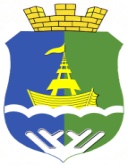 АДМИНИСТРАЦИЯ   ГОРОДСКОГО   ПОСЕЛЕНИЯ   ПРИОБЬЕОктябрьского районаХанты-Мансийского автономного округа-ЮгрыПОСТАНОВЛЕНИЕ  АДМИНИСТРАЦИЯ   ГОРОДСКОГО   ПОСЕЛЕНИЯ   ПРИОБЬЕОктябрьского районаХанты-Мансийского автономного округа-ЮгрыПОСТАНОВЛЕНИЕ  АДМИНИСТРАЦИЯ   ГОРОДСКОГО   ПОСЕЛЕНИЯ   ПРИОБЬЕОктябрьского районаХанты-Мансийского автономного округа-ЮгрыПОСТАНОВЛЕНИЕ  АДМИНИСТРАЦИЯ   ГОРОДСКОГО   ПОСЕЛЕНИЯ   ПРИОБЬЕОктябрьского районаХанты-Мансийского автономного округа-ЮгрыПОСТАНОВЛЕНИЕ  АДМИНИСТРАЦИЯ   ГОРОДСКОГО   ПОСЕЛЕНИЯ   ПРИОБЬЕОктябрьского районаХанты-Мансийского автономного округа-ЮгрыПОСТАНОВЛЕНИЕ  АДМИНИСТРАЦИЯ   ГОРОДСКОГО   ПОСЕЛЕНИЯ   ПРИОБЬЕОктябрьского районаХанты-Мансийского автономного округа-ЮгрыПОСТАНОВЛЕНИЕ  АДМИНИСТРАЦИЯ   ГОРОДСКОГО   ПОСЕЛЕНИЯ   ПРИОБЬЕОктябрьского районаХанты-Мансийского автономного округа-ЮгрыПОСТАНОВЛЕНИЕ  АДМИНИСТРАЦИЯ   ГОРОДСКОГО   ПОСЕЛЕНИЯ   ПРИОБЬЕОктябрьского районаХанты-Мансийского автономного округа-ЮгрыПОСТАНОВЛЕНИЕ  АДМИНИСТРАЦИЯ   ГОРОДСКОГО   ПОСЕЛЕНИЯ   ПРИОБЬЕОктябрьского районаХанты-Мансийского автономного округа-ЮгрыПОСТАНОВЛЕНИЕ  АДМИНИСТРАЦИЯ   ГОРОДСКОГО   ПОСЕЛЕНИЯ   ПРИОБЬЕОктябрьского районаХанты-Мансийского автономного округа-ЮгрыПОСТАНОВЛЕНИЕ  «19»октября2018г.№496п.г.т. Приобьеп.г.т. Приобьеп.г.т. Приобьеп.г.т. Приобьеп.г.т. Приобьеп.г.т. Приобьеп.г.т. Приобьеп.г.т. Приобьеп.г.т. Приобьеп.г.т. Приобье№ п/пНаименование имуществаМесто расположенияОсновные характеристики имуществаНазначениеОснование включенияДополнительная информация1.Нет имуществаНет имуществаНет имуществаНет имуществаНет имуществаНет имущества